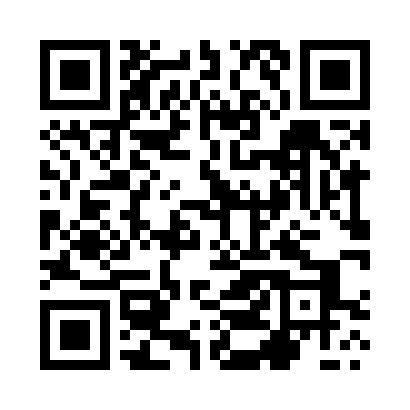 Prayer times for Milaszoka, PolandMon 1 Apr 2024 - Tue 30 Apr 2024High Latitude Method: Angle Based RulePrayer Calculation Method: Muslim World LeagueAsar Calculation Method: HanafiPrayer times provided by https://www.salahtimes.comDateDayFajrSunriseDhuhrAsrMaghribIsha1Mon3:515:5812:304:567:039:022Tue3:485:5612:304:577:059:053Wed3:455:5412:304:597:079:074Thu3:425:5112:295:007:089:105Fri3:395:4912:295:017:109:126Sat3:355:4612:295:037:129:157Sun3:325:4412:285:047:149:188Mon3:295:4112:285:057:169:209Tue3:255:3912:285:077:189:2310Wed3:225:3712:285:087:209:2611Thu3:185:3412:275:097:219:2912Fri3:155:3212:275:117:239:3113Sat3:115:3012:275:127:259:3414Sun3:085:2712:275:137:279:3715Mon3:045:2512:265:147:299:4016Tue3:015:2312:265:167:319:4317Wed2:575:2012:265:177:339:4618Thu2:535:1812:265:187:349:4919Fri2:495:1612:255:197:369:5220Sat2:465:1312:255:217:389:5621Sun2:425:1112:255:227:409:5922Mon2:385:0912:255:237:4210:0223Tue2:345:0712:255:247:4410:0624Wed2:305:0412:245:257:4610:0925Thu2:255:0212:245:267:4710:1326Fri2:215:0012:245:287:4910:1627Sat2:174:5812:245:297:5110:2028Sun2:134:5612:245:307:5310:2429Mon2:124:5412:245:317:5510:2730Tue2:114:5212:245:327:5710:28